Lieux de travail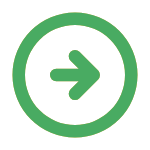 Organisation du travail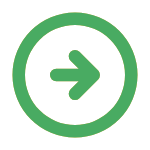 Tâches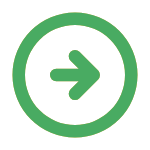 
Outils et équipements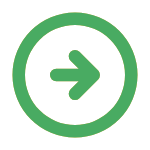 
Produits, matériaux et publics concernés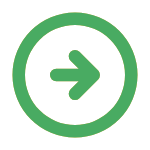 
 Tenue de travail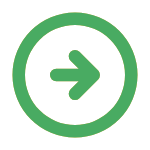 Fiche d'entretien professionnel générée le 18/04/2024 issue de la FMP Agent de montage en ascenseur, consultable sur le site :
 
https://www.fmppresanse.frCaractéristiques des lieux de travailCommentairesPoints particuliers à rechercherbâtiment en constructioninadaptation des locaux, états des sols (glissants, encombrés, sur plusieurs niveaux…), éclairage inadapté, chauffageimmeuble en rénovation/constructionamiante (fibre), plomb (SIR)chantier à l'intérieur d'un bâtimentcoactivite (plusieurs activites concomitantes dans un meme lieu), insuffisance d'aeration	, espace de travail avec locaux sociaux inadaptés ou absentstrémie d'ascenseurchute d'objetsfosse d'ascenseururine humaine, rongeurmachinerie d'ascenseurrongeur, amiante (fibre)terrassetoiture d'immeublezone de stockage du matériel BTPescalierespace de travail avec circulation sur plusieurs niveauxascenseurtoit de cabine (ascenseur)espace de travail avec sol en mouvement, espace de travail sousdimensionnéautres :Caractéristiques de l'organisationCommentairesPoints particuliers à rechercherhoraires de travail : à précisertravail au sein d'une équipecontrainte relationnellecoactivité dans le BTPtrès tard occasionnellementtravail isolé et dangereuxmajoration des risques accidentels, aggravation des consequences de l'accident, travail isolehoraires réguliers de jourpas de nuisance liée à cette caractéristiqueautres :Caractéristiques des tâchesCommentairesPoints particuliers à rechercherTACHES DE MONTAGEcoactivite (plusieurs activites concomitantes dans un meme lieu), espace de travail situé en hauteur, chute d'objets, mise en mouvement intempestive d'un câble, nuisances liées au travail en équipe, espace de travail avec circulation sur plusieurs niveaux, posture, port de charge (déplacement horizontal)approvisionner le chantier (ascensoriste)mettre en place les guidesposer les portes palièreséquiper la machinerieeffectuer l'attelage et le cablage électriqueassembler la cabinepostureposer les opérateurs d'ouverture et de fermeturehabiller la cabineeffectuer les réglages et les essais de mise en serviceautres :Caractéristiques des outils et équipementsCommentairesPoints particuliers à rechercherplateaux de travail suspendus ou posésposte de souduredisqueusematériel électrique défectueux, bruit superieur a 80 dB, vibration transmise au systeme main/bras superieure au seuil d'alerte, projection d'éclatsdérouleur de câblesétaisautres :Caractéristiques des produits utilisés ou des publics concernésCommentairesPoints particuliers à rechercherappareils de traction équipés ou non de parachutecâbles de traction, poulies, contrepoids, gueuses, armoires et câbles électriquescoupe-câbleséléments de cabineengins de levage appropriéguides d'ascenseurlissemoteur treuilpinces à câblesportes neuves d'ascenseurcimentpoussiere de ciment, aluminosilicate de calciumnettoyants / dégrippantshydrocarbure aliphatique et derive, trichlorethylene (SIR), hydrocarbure aromatique et derive, acetoneautres :Caractéristiques des tenues de travailCommentairesPoints particuliers à recherchercasquelunettes de protectionbaudriersmasque anti-poussièresmasque FFP3gants de manutentiongants d'isolation électriquechaussures de sécuritétenues de travail fourniesharnais de sécuritégene liee au poids de la protectionautres :SYNTHESE :



INFORMATIONS DONNEES /DOCUMENTS REMIS

